Муниципальное бюджетное дошкольное образовательное учреждение «Детский сад №3» г. Ливны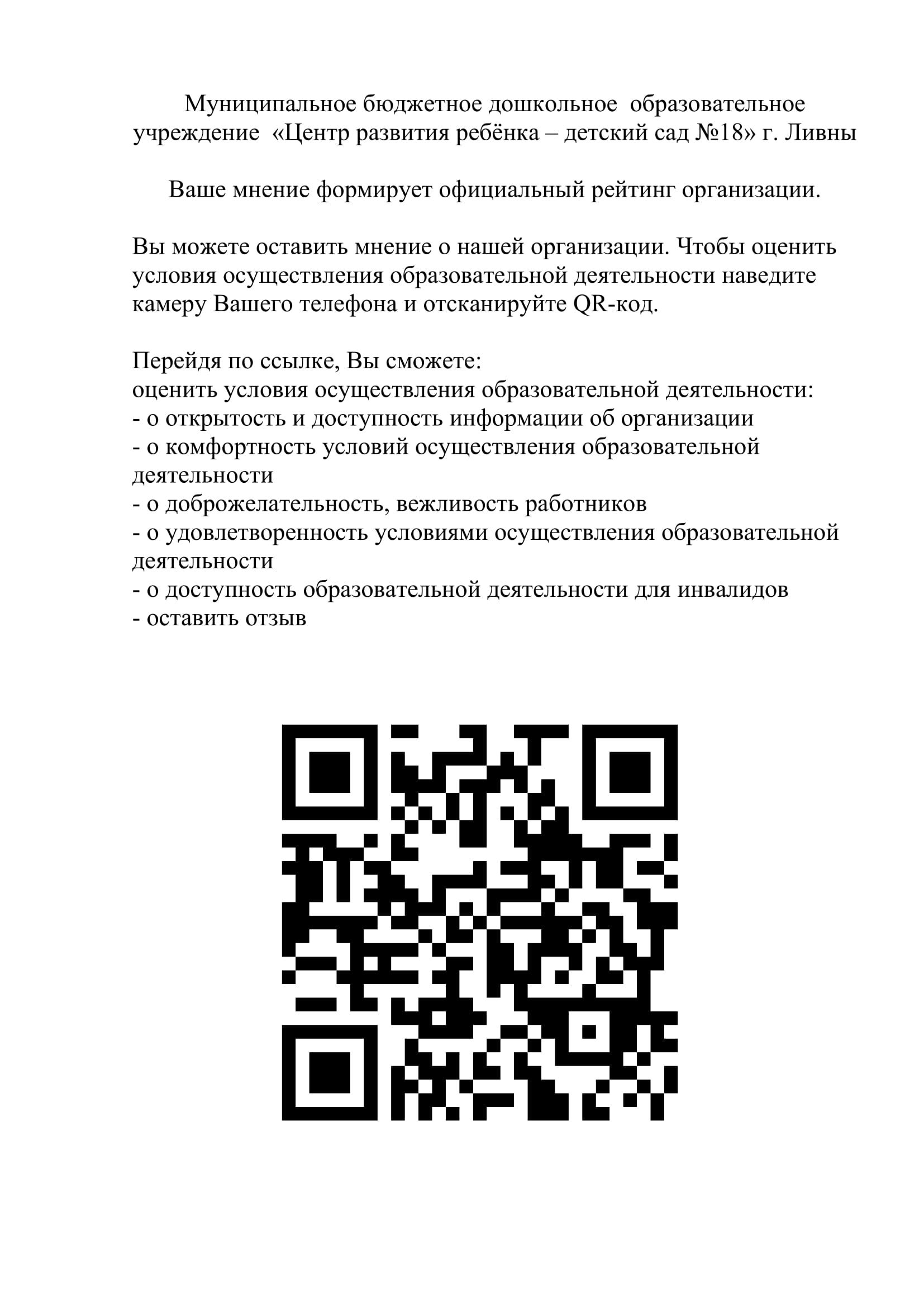 